THE GERMAN PINSCHER CLUBMembership  application   formAnnual membership due 1st Jan 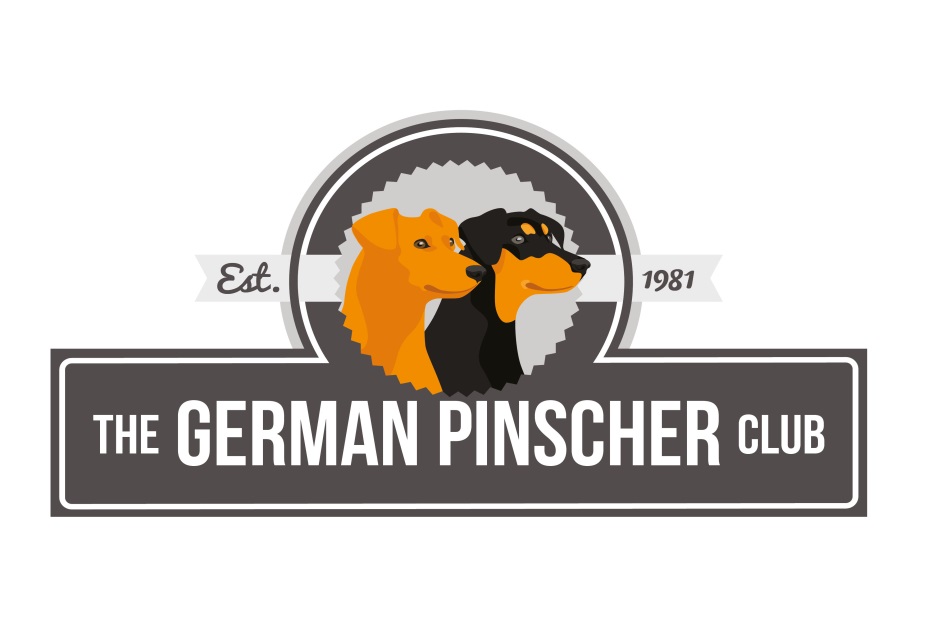 Single  £8.00Joint £10.00New member joining after 1st July  £5.00Junior member  (under 18 years old ) £5.00Donation to the club optionalPlease complete in Black ink and capital lettersMr/Mrs/Ms/Miss    ForenameSurnameAddress Telephone number                                                  Mobile telephone numberE mail addressMr/Mrs/Ms/Miss    ForenameSurnameAddress Telephone number                                                       Mobile telephone numberE mail  addressKennel Club Prefix and Number of Dog/Bitch ownedI/We confirm that we have read The German Pinscher Club UK Constitution and Rules of the Club and General Code of Ethics I/we confirm that I/we will abide by the Code of Ethics and the Club Rules.I/We confirm that I/We will at all time’s act in a professional manner when promoting and representing The German Pinscher Club, Our Dogs and Our members , in Public , on social media site’s , The German Pinscher  Face Book and website and any other media.Any Breach of these provisions may result in expulsion from club membership, and or disciplinary action by the Kennel Club and/ or reporting to the authorities for legal action as appropriate.The names and addresses of all members will be entered in a register which will be kept by The Membership secretary. This information will not be shared with any third party without consent.SignatureSignaturePAYMENT AND COMPLETION OPTIONS BY 1ST JANUARYSend completed application form and cheque payable to: The German Pinscher Club and post to Rebecca Saunders Club Treasurer, 9 Stag Leys, Ashtead,Surrey KT21 2TDDownload and complete and sign the application form and forward via e mail to: reb_dar@btinternet.com and forward payment online to The German Pinscher Club  sort code 20 84 41 Account number 40270288Please note that all applications need to be approved by two officials in The German Pinscher The German Pinscher Club has the right to decline membership.On successful application members will be issued with a unique Club Membership Number, you will be asked to use this number for club shows and events.For Official useSignature of The German Pinscher Club officials approving membershipSignatureSignatureMembership NumberName of German PinscherDog/bitchDate of birth1234